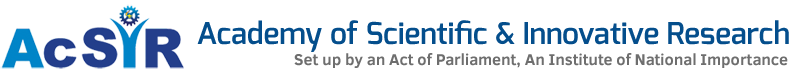 TDC building, CSIR Campus, CSIR Road, Taramani, Chennai 600 113APPLICATION FOR EXECUTIVE ASSISTANTAll the columns are to be filled neatly either in Capital Letters or should be type-written (Use only A4 size paper for the format and enclosures) Notification No                   	 			:    Advertisement No. 01/CHN/2017Name of the Applicant           	 		:                                                                  Address for communication with          phone no. & e-mail address  Father’s/Husband’s Name     	 		:                                                                    Date of Birth                          	 			: Nationality   & Religion                          		: Category    (SC/ST/OBC/Women/Others)		: Sex                                        	 			: Educational Qualification      	 		: ---------------------------------------------------------------------------------------------------------------------------------------------Sl.    	Exam Passed       	Name of the       	Class or         	Year of      Specialization         % of     No.                                       	Board/Univ.                	Division           	Passing                                     marks              --------------------------------------------------------------------------------------------------------------------------------------------- Matric HSC Graduate Degree Others ---------------------------------------------------------------------------------------------------------------------------------------------Details of Experience  	 	 		: Project Work details with title 	 		:  Details of previous employment / engagement 	:          in any CSIR Lab./Instt. including CSIR-SERC.  Professional training undergone, if any 	 	: Details of blood relation/s, if any, employed 	:            in AcSIR 16. Other information if any.   	 	 	:                                                                                        DECLARATION I hereby declare that all statements made in this application are true and complete to the best of my knowledge and belief and nothing has been concealed/distorted.  If, at any time I am found to have concealed/distorted any material/information, my engagement as Executive Assistant is liable to be terminated without notice. SIGNATURE OF THE CANDIDATE PLACE: DATE : Please paste your latest passport size photograph here 